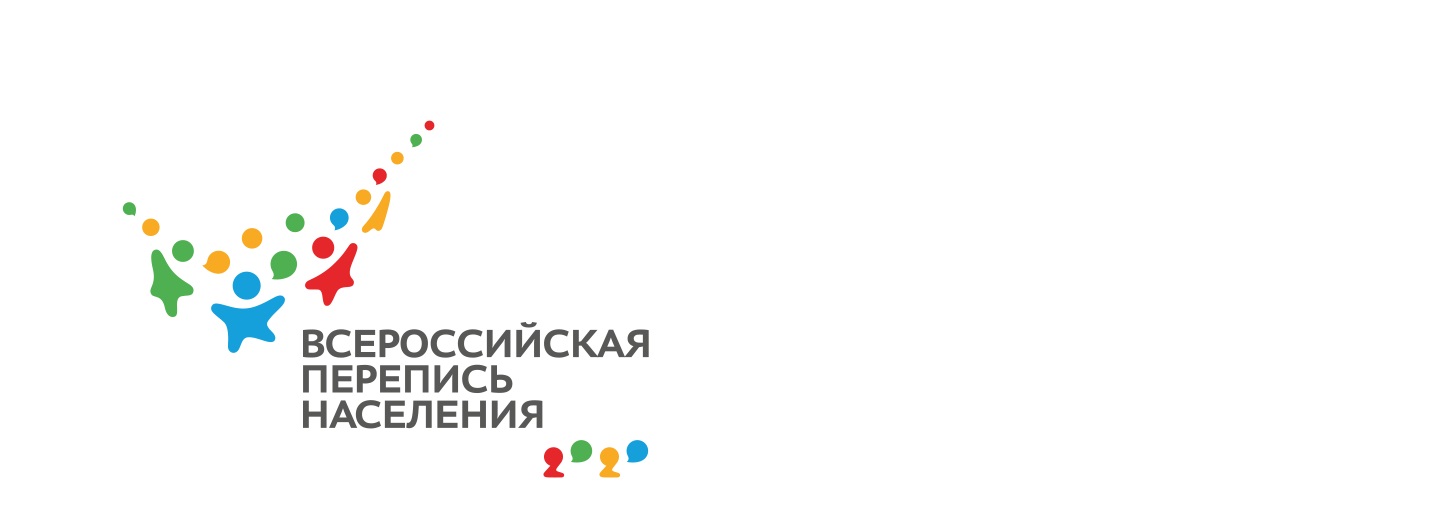 Участвовать в переписи помогутцифровые волонтерыОни проконсультируют, как зарегистрироваться на портале госуслуг и заполнять формы переписных листов.Перепись населения России, основной этап которой пройдет в апреле 2021 года, станет первой в истории нашей страны цифровой переписью. Переписчики будут заполнять анкеты на специальных планшетах, у граждан появится возможность переписаться самостоятельно — на портале госуслуг. Тем, кому непросто разобраться с новыми технологиями, помогут цифровые волонтеры.«Первая цифровая перепись — переломный момент за всю историю переписей в нашей стране. И, говорят, следующая через десять лет пройдет совсем в новом формате — полностью дистанционном. Как пропустить такое событие и не стать его прямым участником?» — рассуждает Анна Ярош, студентка Дальневосточного федерального университета и один из первых цифровых волонтеров. Заниматься волонтерством Анна начала весной 2020 года, когда в университете запустили дистанционное образование. Сначала добровольцы, хорошо разбирающиеся в гаджетах, собирали информацию — насколько преподаватели готовы к переходу на онлайн-обучение. Затем в университете открылась горячая линия, на которой волонтёры консультировали преподавателей, а иногда и студентов. Помогали им разобраться с тем, как пользоваться платформой дистанционного обучения. Так что к участию в переписи 2021 года волонтеры уже готовы: есть и опыт, и желание. «Мы, молодое поколение, хотим пользоваться всеми доступными инструментами, чтобы влиять на свое будущее» — объясняет Анна свой выбор. Перепись — простой и удобный способ рассказать государству: сколько нас, как мы живем, в какой поддержке нуждаемся. Точная статистика позволит планировать программы развития в стране.
Всероссийская перепись населения пройдет в апреле 2021 года, на труднодоступных территориях она началась в октябре 2020 года. 